KEMIJA 8. razred			Sonja Najman Vedenikkontakt: sonja.najman-vedenik@os-dob.siPozdravljena učenka, pozdravljen učenec!V nadaljevanju ti bom podala navodila za samostojno delo. V kolikor imaš težave, nečesa ne razumeš, ne znaš rešiti ali ne najdeš, prosim, da mi pišeš na zgornji elektronski naslov (mail). Ti bom odgovorila v najkrajšem možnem času. Priporočam, da naloge opraviš v dopoldanskem času, če želiš na dan, ko je v urniku kemija, ali pa se lahko odločiš tudi za kakšen drug dan. Naslednjič, ko ti bom poslala navodila za drug teden, ti bom poslala tudi ODGOVORE na vprašanja, da jih lahko preveriš, razen, če so bila vprašanja na spletni strani in so že tam odgovori. Če je v tem dokumentu podan link za spletno stran, stran lahko odpreš tako, da stisneš tipko ctrl in HKRATI tisti link, ali link kopiraš na spletno stran in stisneš enter. Seveda lahko link tudi prepišeš, če ne gre drugače. Včasih se avtomatično odpre drugačen spletni brskalnik (internet explorer, kjer mogoče vse ne deluje), zato v primeru, da se ti animacije ne odpirajo, poskusi kopirati v svoj brskalnik (firefox, chrome …). 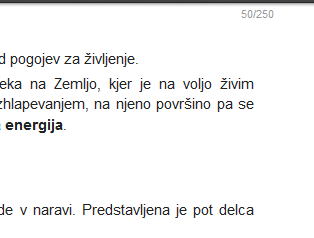 Stran je vidna visoko zgoraj v desnem kotu. Želim ti uspešno delo!TEDEN: 16. 3. 2020 – 20. 3. 20201. ŠOLSKA URA – ponavljanje in utrjevanje KEMIJSKE REAKCIJE – kemijska spremembaV e-učeniku za 8.razred preberi celotna poglavja – Kemijske spremembe, Reaktanti in produkti, Zakon o ohranitvi mase. S tem boš ponovil to snov. Bodi pozoren na animacije (klikni na njih, da se začnejo) ter zelene pravokotnike, kjer je snov dodatno razložena ali je notri kakšna zanimivost. Za premikanje naprej uporabljaš kar puščico na tipkovnici – V DESNO gre naprej. Bodi zelo pozoren na vse dodatne materiale (linke, animacije, aktivna polja), saj prinašajo veliko zanimivosti in dodatnih pojasnil. Na pozabi pogledati tudi filmčke. Ko rešiš naloge za preverjanje znanja, klikni na »preveri«, če je odgovor pravilen, bo rešitev zelena, če je nepravilen rdeča (potem klikni »prikaži odgovore«, da izveš, kakšen je pravilni odgovor). https://eucbeniki.sio.si/kemija8/943/index.htmlStrani 95-99 – ponovitev kemijske spremembe, 100-101 naloge za preverjanje. Strani 102-106 – ponovitev reaktanti in produkti, 107-108 naloge za preverjanje.Strani 109-113 – ponovitev zakona o hranitvi mase, 114 naloge za preverjanje2. ŠOLSKA URA – ponavljanje in utrjevanje UREJANJE KEMIJSKIH ENAČBV e-učeniku za 8.razred preberi celotno poglavje – Urejanje kemijskih enačb. S tem boš ponovil to snov. Bodi zelo pozoren na vse dodatne materiale (linke, animacije, aktivna polja), saj prinašajo veliko zanimivosti in dodatnih pojasnil. Na pozabi pogledati tudi filmčke. https://eucbeniki.sio.si/kemija8/947/index.htmlStrani 115-119 – ponovitev urejanje kemijskih enačb, 120-122 naloge za preverjanje. Ko ponoviš snov s pomočjo e-učbenika, preglej še snov v svojem zvezku in učbeniku, če je še kaj, kar nisi ponovil in se potem loti reševanja vaj za ponavljanje. https://interaktivne-vaje.si/kemija/kemijske_reakcije.htmlrešuješ nalogo »Kemijske enačbe«: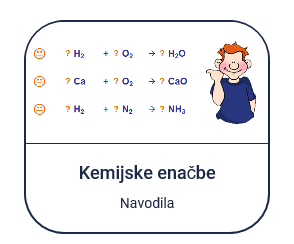 Ko nalogo odpreš, se ti odprejo vaje v programu EXCEL.Naloge rešuješ tako, da spodaj odpreš zavihek – vaja 1 (itn.).Vsako vajo PREPIŠI v zvezek in jo tam posamično reši – po daljši poti, ali po krajši, kar koli ti bolje gre. Potem, ko si enačbo uredil, preveri rešitev tako, da vpišeš svojo rešitev v vajo, NA MESTA, KJER SO VPRAŠAJI (?).V vaji klikneš na ?, potem pa v polje zgoraj, kjer se izpiše ? vpišeš pravo rešitev (npr. številko 2, 3…). Tam, kjer bi vpisal 1, samo izbrišeš ? (da je prazno). Če kaj ni jasno, mi lahko pišeš na zgornji mail. Pričakujem, da se potrudiš in verjamem, da ti bo uspelo!